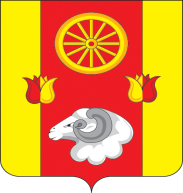 Администрация Кормовского сельского поселения ПОСТАНОВЛЕНИЕ27.09.2018                                             № 84                           с. КормовоеОб         утверждении               перечня первичных  средств   пожаротушения в местах  общественного пользования населенных    пунктов на  территории Кормовского сельского поселенияВ целях обеспечения пожарной безопасности на территории  муниципального образования «Кормовское сельское поселение»,    в соответствии  с Федеральным законом от 21.12.1994 № 69-ФЗ «О пожарной безопасности», Федеральным законом от 06.10.2003 № 131-ФЗ «Об общих принципах организации местного самоуправления в Российской Федерации, руководствуясь Уставом муниципального образования «Кормовское сельское поселение»:ПОСТАНОВЛЯЮ:    1. Утвердить Перечень первичных средств тушения пожаров и противопожарного инвентаря, которыми должны быть оснащены территории общего пользования сельских населенных пунктов Кормовского сельского поселения (Приложение № 1).     2. Настоящее постановление вступает  после его официального опубликования в средствах массовой информации и на интернет-сайте Администрации Кормовского  сельского поселения.     3. Контроль  за исполнением данного постановления оставляю за собой.  Глава АдминистрацииКормовского сельского поселения                                          В.В.СикаренкоПриложение №1к постановлению Администрации Кормовского сельского поселения от 27.09.2018 № 84ПЕРЕЧЕНЬпервичных средств тушения пожаров и противопожарного инвентаря, которыми рекомендовано оснастить территории общего пользования сельских населенных пунктов Кормовского сельского поселения№ 
п/пНаименование первичных средств пожаротушения, немеханизированного инструмента и инвентаряНормы комплектации пожарного щита№ 
п/пНаименование первичных средств пожаротушения, немеханизированного инструмента и инвентаряНормы комплектации пожарного щита1Огнетушители (рекомендуемые):- воздушно-пенные (ОВП) вместимостью ;- порошковые (ОП)вместимостью, л / массой огнетушащего состава, кгОП-10/9ОП-5/42122Лом13Ведро14Багор15Асбестовое полотно, грубошерстная ткань или войлок (кошма, покрывало из негорючего материала) размером не менее 1 х 16Лопата штыковая1